HUP Pčelinjak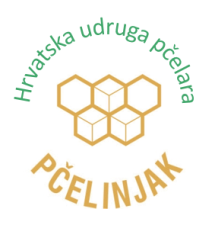 Njegoševa 10/1 , 10000 ZAGREB                                               Mob.:  098/1870-178                                                                  e-mail: predsjednik@pcelinjak.hrOIB: 57314858379Rn: HR 712484008 1135077745  RBAwww.pcelinjak.hr              IZVJEŠTAJ O RADU ZA 2023.godinugodina je nakon pandemije korone napokon došla u normalu, iako, posljedice pandemije još uvijek su vidljive a manifestiraju se u slabom odazivu članova na naše redovne sastanke. HUP Pčelinjak je i 2023.godine provodila svoje standardne projekte, neke lakše a neke teže.Na nivou Grada Zagreba proveli smo projekte “Gradska pčelarska služba 112” - GPS-112 i projekt pod nazivom “Edukacija građana”.Projekt GPS-112 smo odradili u smanjenom obimu jer smo zbog nerazumijevanja gradskih vlasti imali niz problema, ali ipak, projekt je proveden a izvještaj je prihvaćen od strane Grada Zagreba.Ne mogu a ne osvrnuti se na nemar dobrog dijela pripadnika GPS-112 zbog neažurnosti slanja svojih izvještaja o odrađenim intervencijama. Takvom nemaru morati ćemo stati na kraj. Nema smisla boriti se za boljitak HUP Pčelinjak i GPS-112 ako  neke članove i pripadnike nije briga. Projekt “Edukacija građana” odrađen je prema planu. Odrađen je dotisak brošure a podaci o intervencijama i pčelinjim zajednicama koje žive u Gradu Zagrebu unose se u interaktivnu kartu.I izvještaj o ovom projektu prihvaćen je od strane Grada Zagreba.Pod pojmom “prihvaćen” misli se da je projekt odrađen u skladu s prijavom i da su sredstva utrošena prema odobrenom projektu.I dalje provodimo projekte odobrene od strane Ministarstva pravosuđa i uprave. Neke smo projekte priveli kraju a neki su upravo u provedbi.Završeni projekti su  “U svijetu pčela” i “Naučimo pčelariti”. Za ova dva projekta izvještaji su predani i prihvaćeni od strane Ministarstva pravosuđa i uprave.U tijeku su projekti “Novo znanje-pčelarstvo” i “Život s pčelama”. Za ova dva projekta predani su polugodišnji izvještaji te su prihvaćeni od strane Ministarstva pravosuđa i uprave.Od strane Grada Zagreba nije nam prihvaćena prijava projekta “Informatizacija u pčelarstvu”. Možda će u nekoj budućnosti biti više sreće i razumijevanja.Vođeni su dogovori sa ZOO vrtom oko naseljavanja košnica doniranih od Republike Slovenije povodom obilježavanja Svjetskog dana pčele. U ZOO vrtu već dugi niz godina obilježavamo Svjetski dan pčele. Kako je ZOO vrt u vlasništvu Grada Zagreba, zbog naših sukoba sa gradskim vlastima sve te aktivnosti su stopirane po naputku Grada Zagreba. Žalosno, ali istinito. Bitno je da se gradske vlasti  predstavljaju kao ZELENE.Sa projektima koje provodimo u kaznionicama i zatvorima bili smo nominirani za nagradu SozzialMarie u Beču. Od više stotina prijavljenih projekata ušli smo u uži izbor od 30 projekata, međutim bez nagrade. Bez obzira što nismo dobili nagradu i ovo smatram velikim uspjehom.Veliko mi je zadovoljstvo izvjestiti članove da smo 2023.godine napokon uspjeli poslati djecu na svjetsko natjecanje mladih pčelara te su djeca, članovi školske zadruge “Pčelinja školica” koja je naš član branila boje hrvatske pred više od 40 zemalja svijeta.Kao i svake godine sudjelovali smo u organizaciji Pčelarske škole na Kampusu Borongaj.Suradnju smo ostvarili s Pučkim Otvorenim Učilištem Zagreb, Učilištem Lumen i obnovili suradnju s Srednjom školom Bedekovčina. Također smo pomagali u provedbi niza znanstvenih projekata koje provode naši znanstvenici.Medijski prostor smo uspjeli zauzeti samo u vrijeme aktivnosti GPS-112 i to zbog problema sa gradom, u ostalo vrijeme nismo bili previše aktivni u medijima a dio “krivnje” za to je srušena veb stranica koju mediji ali i ostali dosta prate. Trenutno smo u rješavanju problema sa veb stranicom a do Skupštine će stranica svakako biti u funkciji.Imamo dosta novih članova ali isto tako dio starih članova više nije aktivno. Smatram da je to problem koji sam već naveo a smatram ih posljedicama pandemije. Činjenica je da su se ljudi zatvorili doma, da vlada strah od druženja i u konačnici da su se ljudi otuđili. Nadam se da će se s vremenom to promijeniti. Iz tog razloga nismo održavali veći broj predavanja. Kolega i tajnik Luka Ivanov-Kostanjevečki je također prijavio projekt na poduzeće INAplin, međutim, s obzirom na afere koje prate to poduzeće obustavljene su sve donacije s njihove strane.Problemi s našim prostorijama i dalje su prisutni. Našli smo pomoćnu lokaciju koja baš i ne zadovoljava naše  potrebe ali nemamo previše izbora. Smatram da je kao prijelazno rješenje i to dobro, odnosno bolje nego ništa.Knjigovodstveni servis uredno odrađuje svoj dio posla te su svi financijski izvještaji predani na vrijeme. Isto tako svi izvještaji i zapisnici sa sjednica UO će biti vidljivi na veb stranici čim bude stavljena u funkciju.Naše vozilo s hidrauličnom platformom je uprihodilo nešto sredstava a bilo bi i više ali je bilo u kvaru kad je najviše trebalo. Neću analizirati zašto je tome tako.Ovim putem zahvaljujem malom broju članova koji aktivno pomažu u radu Udruge. Neću ih imenovati kako nebi nekoga izostavio, ali ovim putem pozivam i ostale članove da pomognu rad Udruge.U Zagrebu, 06.03.2024.                                                                  Dražen Jerman                                                                                                    predsjednik HUP Pčelinjak